INDICAÇÃO N.º 129/2020Excelentíssima Senhora Presidente.	O Vereador LUIZ MAYR NETO apresenta a Vossa Excelência a presente INDICAÇÃO, nos termos do art. 127 e seguintes do Regimento Interno, para o devido encaminhamento ao Exmo. Sr. Prefeito Municipal para as providências cabíveis, nos seguintes termos:Realizar poda e corte de mato na praça localizada entre a Rua Tereza Von Zuben Angarten e Rua Profa. Orlinda Martineli de Souza, bairro Boa Esperança.JUSTIFICATIVA	Conforme reivindicação de munícipes e constatado por este gabinete (fotos em anexo), o mato está excessivamente alto na praça localizada entre a Rua Tereza Von Zuben Angarten e Rua Profa. Orlinda Martineli de Souza, bairro Boa Esperança, impedindo que crianças utilizem a área de lazer existente, além de servir de abrigo para animais peçonhentos. Por isso, necessária rápida manutenção.Valinhos, 02 de janeiro de 2020.___________________________LUIZ MAYR NETOVereador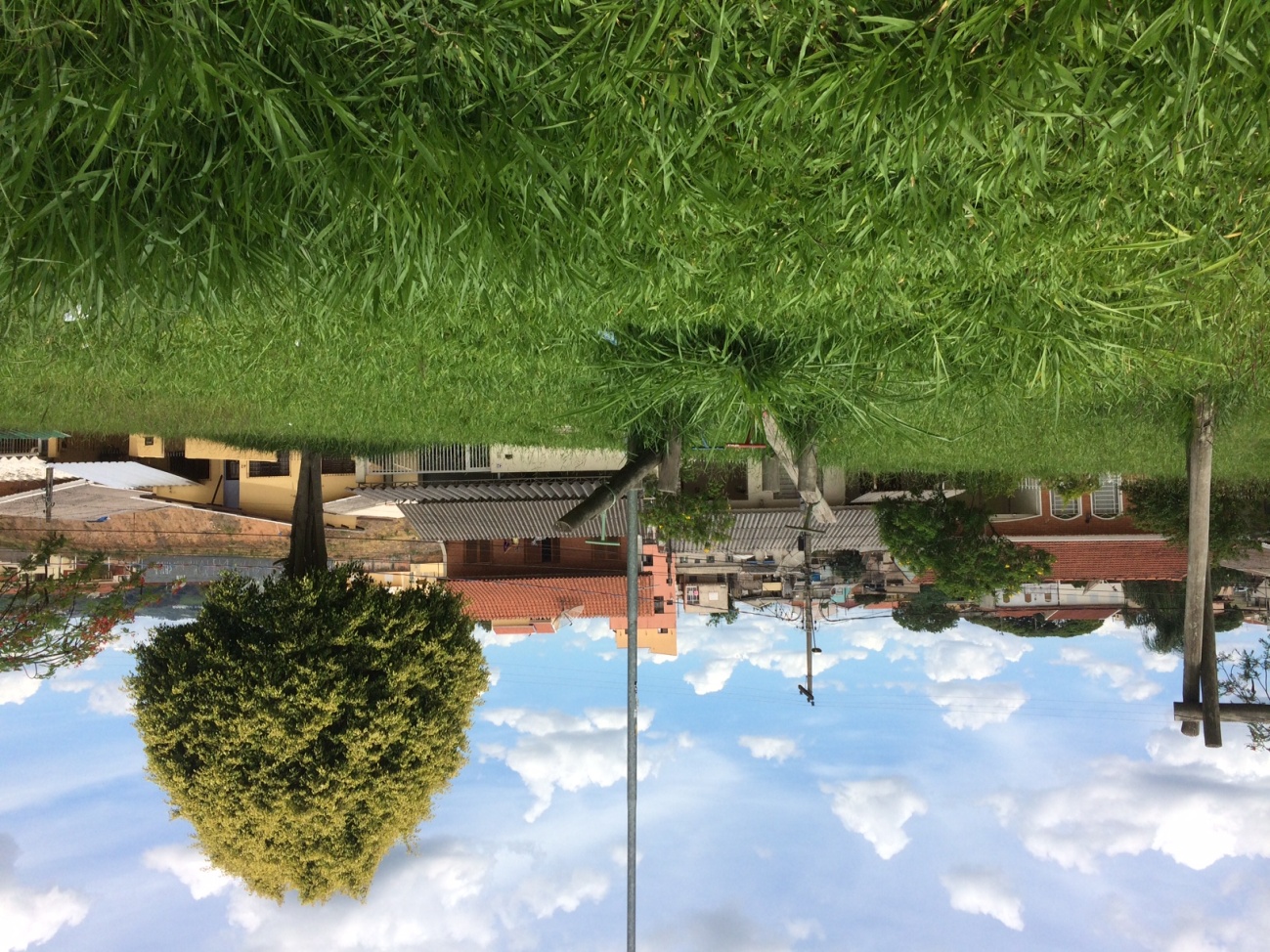 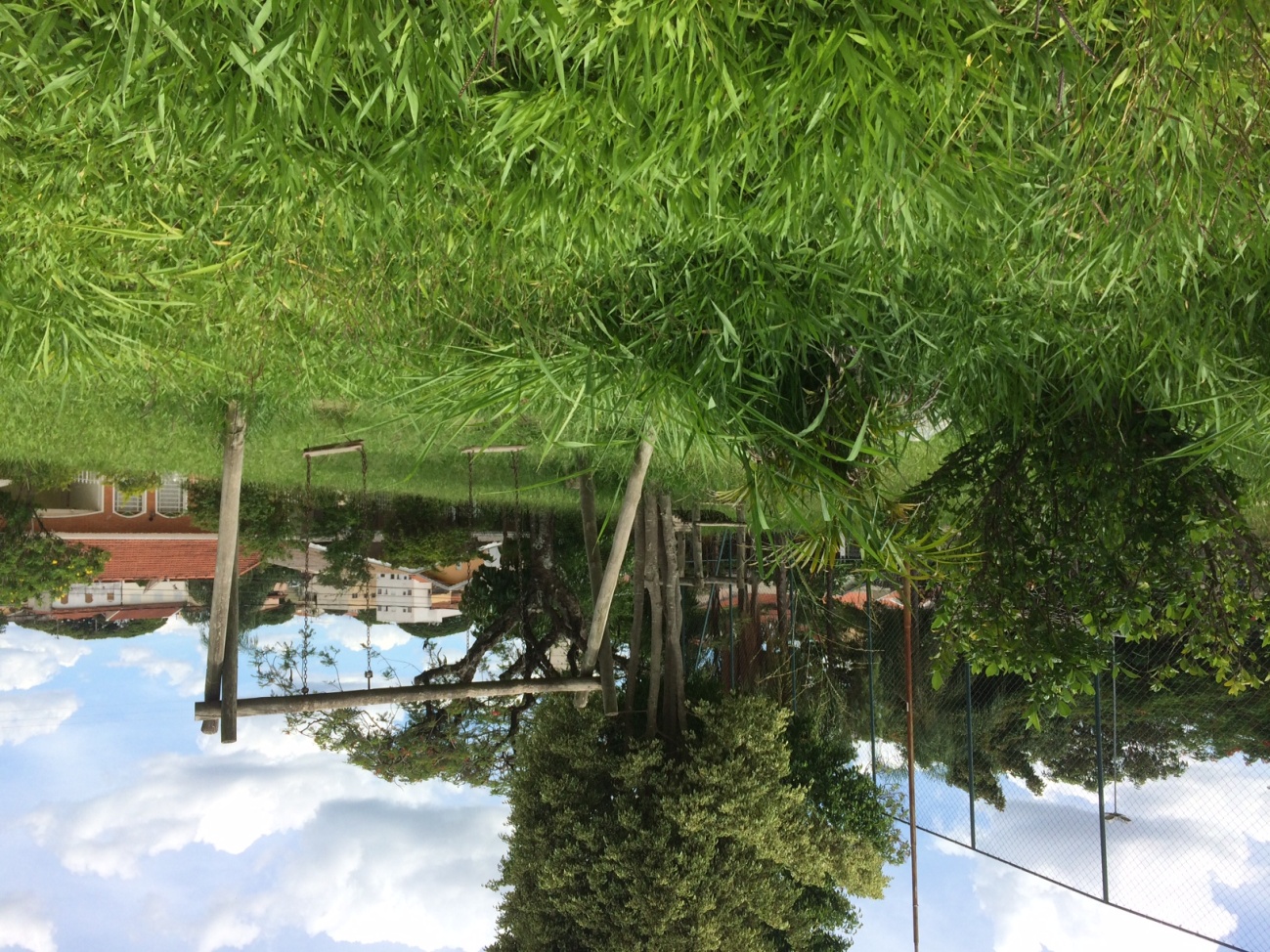 